KLAUZULA INFORMACYJNA DLA KORZYSTAJĄCYCH ZE ŚWIADCZENIA -  DODATEK OSŁONOWYZgodnie z art. 13 ust. 1 i 2 Rozporządzenia z dnia 27 kwietnia 2016 r. w sprawie ochrony osób fizycznych w związku z przetwarzaniem danych osobowych i w sprawie swobodnego przepływu takich danych oraz uchylenia dyrektywy 95/46/WE  – „RODO” (Dz. Urz. UE L 119 z 04.05.2016), informujemy, że: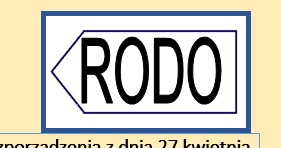 Administratorem Pani/Pana danych osobowych jest Gminny Ośrodek Pomocy Społecznej  w Gręboszowie, 33-260 Gręboszów 137, tel. 146416027 Kontakt z Inspektorem Ochrony Danych, adres e-mail: iodgops@greboszow.pl Pani/Pana dane osobowe przetwarzane będą w celu realizacji świadczeń związanych                                        z udzielaniem wsparcia dodatkiem osłonowym, zgodnie z Ustawą z 17 grudnia 2021 r. o dodatku osłonowym i Rozporządzeniem Ministra Klimatu i Środowiska z dnia 3 stycznia 2022 r. w sprawie wniosku o wypłatę dodatku osłonowego.Podstawę prawną przetwarzania danych osobowych Pani/Pana stanowi pisemna zgoda. Brak zgody Pani/Pana na przetwarzanie danych osobowych skutkować będzie brakiem możliwości przyznania świadczenia.Pani/Pana dane osobowe będą przetwarzane przez czas określony przepisami prawa, niezbędny do realizacji celu przetwarzania wskazanego w pkt 3 oraz okres wynikający z przepisów prawa dotyczących archiwizacji.Odbiorcami Pani/Pana danych osobowych będą wyłącznie podmioty uprawnione do uzyskania danych osobowych na podstawie przepisów prawa lub zawartych umów.Przysługuje Pani/Panu prawo do żądania dostępu do swoich danych, sprostowania swoich danych; prawo do cofnięcia zgody, na podstawie której przetwarzane są Pani/Pana dane osobowe. Cofnięcie zgody nie wpływa na zgodność z prawem przetwarzania, którego dokonano na podstawie Pana/Pani zgody przed jej wycofaniem.Przysługuje Pani/Panu prawo do wniesienia sprzeciwu wobec przetwarzania danych osobowych i do przenoszenia danych, jednak pozytywne rozpatrzenie Pani/Pana sprzeciwu wobec przetwarzania danych i prawa do przeniesienia danych musi być zgodne z przepisami prawa; Ma Pani/Pan prawo wniesienia skargi do organu nadzorczego, tj. Prezesa Urzędu Ochrony Danych Osobowych, ul. Stawki 2, 00-193 Warszawa, gdy uzna Pani/Pan, że przetwarzanie danych narusza przepisy RODO.Pani/Pana dane osobowe nie będą przetwarzane w sposób zautomatyzowany w formie profilowania.                                                                                                                             podpis